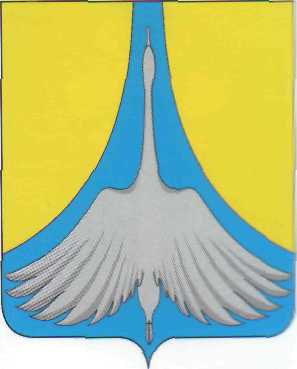 РОССИЙСКАЯ ФЕДЕРАЦИЯАДМИНИСТРАЦИЯ  СИМСКОГО ГОРОДСКОГО ПОСЕЛЕНИЯ  АШИНСКОГО МУНИЦИПАЛЬНОГО РАЙОНА		           	            ЧЕЛЯБИНСКОЙ  ОБЛАСТИ		                   П О С Т А Н О В Л Е Н И Е___________________________________________________________________________от _01.03.2023г.  № __63____О внесении изменений в Порядок организации деятельности общественной комиссии для организации общественного обсуждения проекта муниципальной программы «Формирование современной городской среды»  	     В соответствии со статьей 179 Бюджетного кодекса Российской Федерации, Федеральным законом от 06.10.2003 года №131-ФЗ «Об общих принципах организации местного самоуправления в Российской Федерации», Постановлением Правительства РФ от 10.02.2017 № 169 "Об утверждении Правил предоставления и распределения субсидий из федерального бюджета бюджетам субъектов Российской Федерации на поддержку государственных программ субъектов Российской Федерации и муниципальных программ формирования современной городской среды", Методическими рекомендациями Министерства строительства и жилищно-коммунального хозяйства Российской Федерации «По подготовке государственных (муниципальных) программ «Формирование современной городской среды» в рамках реализации приоритетного проекта «Формирование комфортной городской среды», руководствуясь Уставом Симского городского 				       П О С Т А Н О В Л Я ЕТ :1 Пункт 3 «Порядка организации деятельности общественной комиссии», утвержденного постановлением администрации Симского городского поселения от 16.08.2017г №143 изложить в новой редакции:«Общественная комиссия формируется из  представителей администрации Симского городского поселения, представителей депутатов, представителей общественных организаций, управляющих организаций в составе 8 человек»2. Настоящее постановление вступает в силу со дня его подписания и подлежит  размещению на официальном  сайте Симского городского поселения: www. gorodsim.ru.3.Контроль за исполнением настоящего постановления возложить на заместителя главы Симского городского поселения Захарову Ю.А.Глава Симского  городского       поселения                                                                                                            Р.Р.ГафаровИ С П О Л Н И Т Е Л Ь :Начальник  экономического отдела администрации Симского городского поселения                                         Е.Н.ВолковаОТПЕЧАТАНО  3  экз.1 экз. – в дело администрации2 экз. – экономический отдел3 экз. – в прокуратуру г.АшиОЗНАКОМЛЕНЫ:Заместитель  ГлавыСимского городского поселения                                                                         Ю.А.Захарова.Приложение № 1к Постановлению администрации Симского городского поселенияот  03.03.2017 год № 22СОСТАВобщественной комиссии Председатель:Гафаров Руслан Ратмирович – заместитель Главы Симского городского поселенияСекретарь комиссии:Яровикова Ирина  Владимировна – председатель Совета депутатов Симского городского поселения;Члены комиссии:Ширшов Анатолий Гаврилович – депутат  Совета депутатов Симского городского поселения;Гусев Александр Александрович– депутат  Совета депутатов Симского городского поселения;Иванов Александр Виленович - депутат  Совета депутатов Симского городского поселения;Сулимов Геннадий Васильевич – председатель общественного совета  при администрации Симского городского поселения;Лукиных Ольга Владимировна – секретарь общественного совета  при администрации Симского городского поселения;	Енбеков Сергей Николаевич – директор  УК ООО «Жилкомсервис».Приложение №2к Постановлению администрации Симского городского поселенияот  03.03.2017 год № 22Порядокорганизации деятельности общественной комиссииОбщественная комиссия создана для организации общественного обсуждения проекта муниципальной программы «Формирование современной городской среды на территории Симского городского поселения на 2018г.-2022г.» в Симском городском поселении, проведения комиссионной оценки предложений заинтересованных лиц, а также для осуществления контроля за реализацией  муниципальной программы (далее – общественная комиссия).Общественная комиссия в своей деятельности руководствуется федеральным законодательством, нормативными правовыми актами Челябинской области и Ашинского муниципального района.Общественная комиссия формируется из  представителей администрации Симского городского поселения, представителей депутатов, представителей общественных организаций, управляющих организаций в составе 8 человек.Общественная комиссия осуществляет свою деятельность в соответствии с настоящим порядком.Руководство общественной комиссией осуществляет председатель.Организацию подготовки и проведения заседания общественной комиссии осуществляет секретарь.Заседание общественной комиссии правомочно, если на заседании присутствует более 50 процентов от общего числа ее членов. Каждый член Комиссии имеет 1 голос. Члены общественной комиссии участвуют в заседаниях лично.Решения общественной комиссии принимаются простым большинством голосов членов общественной комиссии, принявших участие в ее заседании. При равенстве голосов голос председателя Комиссии является решающим.Решения общественной комиссии оформляются протоколом в день их принятия, который подписывают члены общественной комиссии, принявшие участие в заседании. Не допускается заполнение протокола карандашом и внесение в него исправлений. Протокол заседания ведет секретарь общественной комиссии. Указанный протокол составляется в 2 экземплярах, один из которых остается в общественной комиссии.Протоколы общественной комиссии подлежат размещению на официальном сайте администрации Симского городского поселения: www.gorodsim.ru в течение трех дней со дня подписания и утверждения протокола.Общественная комиссия осуществляет следующие функции:	1) контроль за соблюдением сроков и порядка проведения общественного обсуждения, в том числе направление для размещения на официальном сайте администрации  Симского городского поселения www. gorodsim.ru : 	- информации о сроке общественного обсуждения проекта муниципальной программы;	- информации о сроке приема предложений по проекту программы, вынесенной на общественное обсуждение, и порядке их представления;	- информации о поступивших предложениях по проекту программы;	- информации о результатах проведения общественного обсуждения проекта программы, в том числе с учетом предложений заинтересованных лиц по дополнению адресного перечня дворовых территорий и адресного перечня муниципальных территорий общего пользования, на которых предлагается благоустройство;	- информации о сроке приема и рассмотрения заявок на включение в адресный перечень дворовых территорий проекта программы;	- информации о результатах оценки заявок для включения в адресный перечень дворовых территорий проекта программы;	- информации о формировании адресного перечня дворовых территорий и адресного перечня муниципальных территорий общего пользования по итогам общественного обсуждения и оценки заявок;	- утвержденной программы;	2) оценку предложений заинтересованных лиц по проекту муниципальной программы; 	3) прием, рассмотрение и оценку заявок заинтересованных лиц на включение в адресный перечень дворовых территорий проекта программы, в соответствии с порядком, утвержденным нормативным правовым актом администрации Симского городского поселения;	4) контроль за реализацией муниципальной программы.12.	Датой заседания общественной комиссии для формирования протокола оценки заявок заинтересованных лиц на включение в адресный перечень дворовых территорий проекта программы назначается третий рабочий день, следующий за датой окончания срока приема заявок.13.	Организационное и техническое обеспечение деятельности общественной комиссии осуществляется администрацией Симского городского поселения.